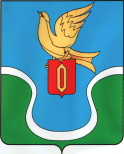                                            ГОРОДСКАЯ ДУМАМУНИЦИПАЛЬНОГО ОБРАЗОВАНИЯ        «ГОРОДСКОЕ ПОСЕЛЕНИЕ            «ГОРОД ЕРМОЛИНО»                                            КАЛУЖСКАЯ ОБЛАСТЬ                                                                                  РЕШЕНИЕ« 06 » апреля  2023 г.                                                                                       № 22
«Об исключении из муниципальной собственности иказны МО «Городское поселение «Город Ермолино имущества» 


        В соответствии со ст. 51 Федерального закона от 06.10.2003 года № 131-ФЗ «Об общих принципах организации местного самоуправления в Российской Федерации, Уставом муниципального образования «Городское поселение «Город Ермолино», Городская Дума МО «Городское поселение «Г. Ермолино», 

                                                                        РЕШИЛА: 

           1. Исключить из муниципальной собственности и казны муниципального образования «Городское поселение «Город Ермолино» следующие объекты недвижимого имущества:- подвал, назначение нежилое, общей площадью 31,2 кв.м., по адресу: Калужская область, Боровский район, г. Ермолино, ул. Русиново, д. 238, пом. 116;- подвал, назначение нежилое, общей площадью 137,1 кв.м., по адресу: Калужская область, Боровский район, г. Ермолино, ул. Мичурина, д. 9А, пом. 79;2. Передать в собственность многоквартирных домов следующее недвижимое имущество:- подвал, назначение нежилое, общей площадью 31,2 кв.м., по адресу: Калужская область, Боровский район, г. Ермолино, ул. Русиново, д. 238, пом. 116;- подвал, назначение нежилое, общей площадью 137,1 кв.м., по адресу: Калужская область, Боровский район, г. Ермолино, ул. Мичурина, д. 9А, пом. 79;           3. Поручить главе администрации МО «Городское поселение «Г. Ермолино» провести необходимые мероприятия по передаче объектов недвижимого имущества в собственность многоквартирных домов. . 
          4. Решение вступает в силу с момента его принятия. 


Глава муниципального образования«Городское поселение «Г. Ермолино»			    		     Е.А. СамокрутоваОтп.7 экз.; 5 – в дело,1 –  прокуратура 1 –  администрация